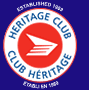 Spring 2016President’s MessageHello,Our Chapter has not been very active for quite some time due to a lack to manpower and member’s participation.Urgently required are a few Members who are willing to work on the Executive of the Brunswick Chapter and provide ideas and input about the direction you wish our Chapter to navigate. If any of you are interested in helping our Chapter don’t hesitate to contact me at 506 853 7263 or e-mail lafleurr@nbnet.nb.ca  The future of our Chapter depends on it.During our annual national meeting a renewed mandate for the Heritage Club was adopted. There is a renewed effort to build a stronger link with Canada Post Corporation and to recommit to the original goals and ideals of the Club.“The Heritage Club exists to actively promote volunteerism within the community, be ambassadors of the Corporation by supporting the success of Canada Post and promote the camaraderie and fellowship of long-service and retired employees”  Our motto remains  “ People helping people” Discounts and Deals Active membership entitles you to continue to enjoy the discounts negotiated with Johnson Insurance for home and auto policies: 1 800 663 9995 and Medoc :1 800 563 0677 which is a great and affordable insurance for travelers. Good Life Fitness also offers reduced rates of 50% for Heritage Club Members.Richard LafleurPresident Brunswick Chapter